МКУ «УПРАВЛЕНИЕ ОБРАЗОВАНИЯАДМИНИСТРАЦИИ САЯНСКОГО РАЙОНА»ПРИКАЗс. Агинское«16» ноября  2017 г.								          № 223-ООб утверждении требований к организации и проведениюмуниципального этапа всероссийской олимпиады школьников по общеобразовательным предметам на территории Саянского района в 2017-2018 учебном году 	В соответствии с Федеральным законом от 29.12.2012 № 273-ФЭ «Об образовании в Российской Федерации», приказом Министерства образования и науки Российской Федерации от 18.11.2013 № 1252 «Об утверждении Порядка проведения всероссийской олимпиады школьников»,ПРИКАЗЫВАЮ:Утвердить требования к организации и проведению муниципального этапа всероссийской олимпиады школьников по общеобразовательным предметам: географии, литературе, обществознанию, физике, МХК, математике, русскому языку, химии, праву, экологии, экономике, биологии, истории, физической культуре, технологии, английскому языку на территории Саянского района в 2017-2018 учебном году, согласно приложению.Контроль за исполнением приказа оставляю за собой.Руководитель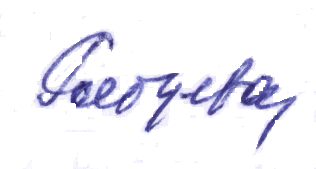 управления образования 				                                             	Е.В. Рябцева ВСЕРОССИЙСКАЯ олимпиада школьников по ТЕХНОЛОГИИМУНИЦИПАЛЬНЫЙ ЭТАП2017-2018 учебный годТребования к организации и проведению олимпиады,требования к материально-техническому обеспечению учебных аудиторий, помещения для работы жюриПорядок проведения соревновательных туровПри организации и проведении муниципального этапа всероссийской олимпиады школьников по технологии (далее - Олимпиада) необходимо руководствоваться «Порядком проведения всероссийской олимпиады школьников», утвержденным 18 ноября 2013 года, Приказом Министерства образования и науки РФ № 249 от 17 марта. 2015 г. «О внесении изменений в Порядок проведения всероссийской олимпиады школьников, утверждённым Приказом Министерства образования и науки РФ № 1252 от 18 ноября 2013 г», Приказа № 1488 «Изменения, которые вносятся в Порядок проведения всероссийской олимпиады школьников, утверждённый
приказом Министерства образования и науки от 18 ноября 2013 г.» от 17.12.15 г.Муниципальный этап является отборочным этапом Всероссийской олимпиады школьников по предмету «технология». На муниципальном этапе олимпиады принимают индивидуальное участие:участники школьного этапа олимпиады текущего учебного года, набравшие необходимое для участия в муниципальном этапе олимпиады количество баллов, установленное организатором муниципального этапа олимпиады;победители и призеры муниципального этапа олимпиады предыдущего учебного года, продолжающие обучение в организациях, осуществляющих образовательную деятельность по образовательным программам основного общего и среднего общего образованияНа данном этапе в олимпиаде принимают участие учащиеся 7,8-9, 10-11-х классов общеобразовательных школ.Сроки проведения муниципального этапа: декабрь текущего года (но не позднее 25 декабря), количество проводимых дней - 2 дня. Конкурсные испытания проводятся отдельно в двух номинациях:«Техника и техническое творчество» и «Культура дома и декоративно прикладное творчество».Структура проведения олимпиады на муниципальном этапе состоит из следующих этапов: теоретико-методической (тестовой) части, практического этапа и защиты индивидуальных проектов участников. Перед началом проведения конкурсов учащиеся должны быть проинструктированы о продолжительности соревновательных состязаний (туров) олимпиады, о возможности (невозможности) использовать справочные материалы, электронно-вычислительную технику, о правилах поведения во время выполнения теоретического и практических заданий, о правилах удаления с олимпиады, о месте и времени ознакомления с результатами, о порядке подачи апелляции. Во время проведения олимпиады участники олимпиады должны соблюдать требования и «Порядок проведения всероссийской олимпиады школьников»: следовать указаниям представителя организатора олимпиады; не вправе общаться, свободно перемещаться по аудитории. Регламент проведения муниципального этапа включает выполнение теоретического задания учащихся в течение 1,5 часов (90 мин), выполнение практических работ в течение 2-х часов (120 мин.) и презентацию проектов (8-10 мин. на человека).Система оценивания результатов защиты проектов, выполнения практических работ и тестирования Для удобства подсчета результатов теоретического конкурса за каждый правильно выполнений тест участник конкурса получается один балл. Если тест выполнен неправильно или только частично  -  ноль баллов. Не следует ставить оценку в полбалла за тест, выполненный наполовину. Формулировка свободных ответов на контрольные вопросы и задания не обязательно должна точно совпадать с ответом, прилагаемым к заданию. Здесь правильность ответа должна оцениваться по общему смыслу и по ключевым словам. За творческое задание (последний вопрос в тестовой части) максимальное количество баллов в 7м классе – 6, в 8-9 и 10-11 - 10 баллов.	Общее максимальное число баллов для учащихся 7 классов – 25, 8-9 классов, 10-11 классов – 35 баллов.	По номинации «Техника и техническое творчество» максимально число баллов за практические задания – 40. Задания связаны с разделами «Технология обработки конструкционных материалов» и «Электротехника и электроника» и должны позволить оценить умения учащихся обрабатывать металл и древесину, собирать электрические схемы и измерять электрические характеристики (по выбору учащихся). При механической деревообработке за отклонение на  и при механической металлообработке за отклонение на  снимается 1 балл. При ручной деревообработке за ошибку более  габаритных размеров снимается 1 балл, при ручной металлообработке за ошибку более 0,5 мм габаритных размеров снимается 1 балл. При плохом качестве выполнения соединений снимается 1 балл. По номинации «Культура дома и декоративно прикладное творчество» к практическим заданиям предметно-методической комиссии следует очень подробно разрабатывать методику проверки и объективной оценки выполнения практической работы. К заданиям по моделированию и технологии обработки швейных изделий нужно прилагать эталоны выполнения задания и карты пооперационного контроля. Для этого вся практическая работа должна быть разделена на отдельные операции. Каждая операция должна иметь критерий оценки и заранее определенное количество баллов за ее правильное выполнение. Каждый участник олимпиады оценивается, исходя из этих баллов. Практическое задание в номинации «Культура дома и декоративно прикладное творчество» делится на 2 этапа: 1 этап - технология обработки швейных изделий; 2 этап - моделирование.Максимальное число баллов за выполнение практической работы – 40.Максимальное число баллов за выполнение и презентацию проектов – 50.Творческая работа оценивается экспертным методом, при этом учитываются следующие критерии.
Критерии оценивания творческого задания (последний вопрос в тестовой части) с развёрнутым ответомДанные критерии даны на примере творческого задания в номинации «Техника и техническое творчество». Для каждой параллели (7, 8-9, 10-11) и номинации количество баллов в предложенных критериях муниципальное жюри устанавливает самостоятельно и в сумме они должны составлять 7х -6 баллов, 8-9, 10-11х – 10 баллов соответственно.Критерии оценки творческих проектов на муниципальном этапе Всероссийской олимпиады школьников по технологииПобедителей и призеров олимпиады определяют по суммарному количеству баллов, набранному каждым участником во всех трех конкурсах. В целом учащиеся 7-х классов могут получить 115 баллов (25 + 40 + 50), 8-9-х, 10-11- х классов – 125 баллов (35+ 40 + 50).Важно!Перед началом практических работ необходимо провести с учащимися соответствующий инструктаж по технике безопасности!Процедуры разбора  и оценки выполненных заданийПроверка и разбор выполненных олимпиадных заданий и оценка проектов муниципального этапа олимпиады осуществляется жюри соответствующего этапа олимпиады во время проведения этого этапа в соответствии с разработанными критериями.Техническое обеспечение олимпиадыВ качестве аудиторий для теоретического конкурса целесообразно использовать школьные кабинеты, обстановка которых привычна участникам и настраивает их на работу. Расчет числа кабинетов определяется числом участников и посадочных мест в кабинете. Каждому участнику должен быть предоставлен отдельный стол или парта. Участники разных возрастных групп должны выполнять задания конкурса в разных аудиториях. Следовательно, число аудиторий для проведения соревнований первого конкурса должно быть не меньше трёх (7, 8-9-й классы и 10-11-й классы);В помещение должны быть дежурные (2 человека). Если тестирования проводятся одновременно в нескольких аудиториях, то количество дежурных соответственно возрастает. Около аудиторий также должны быть дежурные. Для нормальной работы участников в помещениях необходимо обеспечивать комфортные условия: тишина, чистота, свежий воздух, достаточная освещенность рабочих мест, температура 20-22оС, влажность 40-60%. Для решения задач целесообразно каждому участнику иметь калькулятор. Пользоваться сотовыми телефонами, смартфонами, планшетами, личными ноутбуками запрещено. В номинации «Техника и техническое творчество» для выполнения практических работ участниками олимпиады должны быть подготовлены мастерские по ручной и станочной обработке древесины и металла и выполнению электротехнических работ (всего 5 мастерских, содержащих по 15 рабочих мест). Необходимо обеспечить учащихся рабочей одеждой, материалами для обработки, инструментами, станочным и электромонтажным оборудованием, измерительными приборами и инструментами. В номинации «Культура дома и декоративно прикладное творчество» аудиториями для выполнения практических работ по моделированию изделий из ткани могут быть те же помещения, в которых проводилось тестирование. У каждого участника должны быть на рабочем месте чертежные инструменты, масштабная линейка, цветная бумага, ножницы, клей.В  качестве аудиторий для выполнения практических работ по технологии  изготовления  швейных  изделий  лучше  всего  подходят швейные мастерские (не менее 3 мастерских по 15 рабочих мест), в которых оснащение и планировка рабочих мест создают оптимальные условия для проведения этого этапа. У каждого участника должно быть свое рабочее место, оснащенное всем необходимым для работы: швейная машина, нитки, ножницы, иглы ручные, наперсток, мел, линейка, булавки, игольница, укладки, инструкционные карты, емкость для сбора отходов.  Для выполнения практической работы необходимо подготовить выкройки и ткань или детали кроя для каждого участника. В аудитории должно быть оборудовано не менее четырех рабочих мест для влажной тепловой обработки: гладильная доска, утюг, проутюжильник, вода для отпаривания.В аудитории должны постоянно находиться преподаватель для оперативного решения возникающих вопросов и механик для устранения неполадок швейных машин. В мастерских должны быть таблицы по безопасным приемам работы.Практическое задание по 3D моделированию и прототипированию. Для практических заданий для муниципального этапа по 3D моделированию для 8-9 и 10-11 классов стоит выбирать односоставные объекты труда для моделирования и изготовления, с последующим усложнением уровня заданий на муниципальном этапе, учитывая, что (для регионального и заключительного этапов для старших классов будет рекомендовано представлять задания ещё более сложные, в том числе объекты труда, состоящие из 2 и более деталей). Все задания следует представлять из расчета того, что общее время технологического процесса изготовления на 3D принтере не должно превышать половины времени отведенного на практическое задание. В практические задания по 3D моделированию и прототипированию XIX Всероссийской олимпиады по технологии наравне с моделированием стоит включить подготовку оформленного чертежа по ГОСТам с сечениями и местными разрезами и спецификациями. Для правильного оформления чертежа рекомендуется использовать программу КОМПАС-3D или в AutoCAD. Рекомендуемый порядок выполнения задания по 3D моделированию и прототипированию для разработки заданий и критериев оценки для муниципального этапа: 1. Ознакомление с заданием; 2. Выбор программного обеспечения для выполнения 3D модели; 3. Выполнение 3D модели по заданию (чертежу, эскизу, описанию); 4. Подготовка файла для отправки на 3D принтер; 5. Подготовка 3D принтера к печати (калибровка, чистка экструдера, проверка пластика, чистка стола, нанесение клеящего покрытия на стол); 6. Выбор режима печати (выбор заполнения детали, выбор толщины стенок и поверхностей); 7. Изготовление 3D модели на 3D принтере; 8. По окончанию изготовления 3D модели снятие готового изделия, при необходимости очистка;9. Подготовка чертежа готового изделия на основании 3D модели в необходимых видах с выполнением местного сечения по выбору учащегося и выполнение сечения плоскостью. Все это выполняется на чертежном листе с выполнением всех размеров, выносных и вспомогательных (осевых) линий. Угловой штамп заполняется в соответствии со спецификацией по ГОСТу; 10. Вывод на печать через принтер рисунка 3D модели, чертежа и спецификации (при наличии сборочного изделия); 11. Сохранение файлов практической работы на компьютере; 12. Сдача выполненного задания членам жюри; 13. Уборка рабочего места.
Для выполнения заданий по 3D моделированию и печати необходимо наличие 3D принтера, например: Picaso3D Disigner PRO 250, ALFA 2.1, подключенного к ПК с наличием любого 3D редактора (Blender; GoogleSketchUp; 3DS Max, КОМПАС 3D., Solid Works, ArtCAM, AutoCAD т.д.), принтер. Задание необходимо выполнять в специальном кабинете (компьютерном классе) оборудованном в соответствии с нормативами по охране труда.
Практическое задание по робототехнике. При составлении практических заданий по робототехнике следует давать задания по конструированию и программированию автономного робота, способного двигаться в заданном режиме и выполнять базовые команды, будь то определение, подъем, перемещение и складирование объекты. Для подготовки заданий нужно учитывать наличие и марку производителей конструкторов робототехнических комплектов и используемое программное обеспечение для контроллеров. Так же необходимо сразу спроектировать «Поле» для выполнения практического задания достаточных размеров исходя из возможностей комплектов. Следует предложить учащимся нарисовать блок-схему полученной конструкции робота.
Для выполнения практической работы по робототехнике необходимо иметь на 1 рабочее место: робототехнический конструктор; компьютер с программным обеспечением; лист бумаги для выполнения технического рисунка (формат А4), карандаш, площадку для тестирования робота.В день проведения практического тура, присутствие медицинской сестры обязательно.Защиту проектов лучше всего проводить в актовом зале, который способен вместить всех желающих. В зале обычно имеется сцена с занавесом, который позволяет организовать быструю смену моделей и декораций.Вход в зал должен быть с противоположной стороны от места защиты проекта. Актовый зал желательно хорошо оформить, например, выставкой творческих работ учащихся. Для проведения конкурса необходимо наличие компьютера, проектора-мультимедиа, экрана, устройства для крепления плакатов, изделий, демонстрационные столы (3 штуки), манекены, скотч для крепления экспонатов, столы для жюри, таймер.Рядом с актовым залом, где проводится защита проектов, должна быть аудитория  по  подготовке  участников   к  защите.   Там  должны  быть  утюг  с гладильной доской, зеркало, достаточное количество розеток (для фенов, щипцов и т.п.), вешалки. Содержание верного ответа (допускаются иные
формулировки ответа)
К-во
баллов
К-во баллов,
выставленных
жюри1. Выполнение чертежа изделия: - указание рамки и основной надписи; - заполнение основной надписи; - указание на чертеже габаритных размеров
2. Материал изготовления: ( например: сосна, ель, береза, липа)3. Оборудование (приспособление), на котором будет изготовлено данное изделие: (столярный верстак)4. Название технологических операций: (разметка, строгание, пиление, опиливание, чистовая обработка)
5. Инструменты, необходимые для изготовления данного изделия: (линейка, карандаш, ножовка по дереву, рубанок, напильники, рашпили, шлифовальная шкурка.)6. Вид отделки: (чистовая обработка, применение электровыжигателя)
7. Дизайн готового изделия (для 8-9, 10-11х)№, фамилия школьников и тема проекта№, фамилия школьников и тема проектаА.ИвановБ.ПетровС.СидоровОценка пояснительной записки проекта (до 15 баллов)Оценка пояснительной записки проекта (до 15 баллов)Оценка пояснительной записки проекта (до 15 баллов)Оценка пояснительной записки проекта (до 15 баллов)Оценка пояснительной записки проекта (до 15 баллов)1Общее оформление 2Актуальность. Обоснование проблемы и формулировка темы проекта3Сбор информации по теме проекта.Анализа прототипов4Анализ возможных идей. Выбор оптимальных идей5Выбор технологии изготовления изделия6Экономическая и экологическая оценка будущего изделия   и технологии его изготовления7Разработка конструкторской  документации, качество графики.8Описание изготовления изделия 9Описание окончательного варианта изделия 1Эстетическая оценка выбранного варианта 1Экономическая и экологическая оценка готового изделия1Реклама изделияОценка изделия (до 20 баллов)Оценка изделия (до 20 баллов)Оценка изделия (до 20 баллов)Оценка изделия (до 20 баллов)Оценка изделия (до 20 баллов)1Оригинальность конструкции2Качество изделия3Соответствие изделия проекту 4Практическая значимостьОценка защиты проекта (до 15 баллов)Оценка защиты проекта (до 15 баллов)Оценка защиты проекта (до 15 баллов)Оценка защиты проекта (до 15 баллов)Оценка защиты проекта (до 15 баллов)1Формулировка проблемы и темы проекта2Анализ прототипов и обоснование выбранной идеи3Описание технологии изготовления изделия4Четкость и ясность изложения5Глубина знаний и эрудиция 6Время изложения7Самооценка8Ответы на вопросыИтого (до 50 баллов (включительно))Итого (до 50 баллов (включительно))